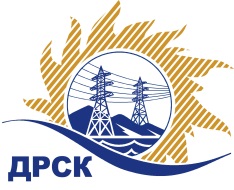 Акционерное Общество«Дальневосточная распределительная сетевая  компания»Протокол № 87/МР-ВПзаседания закупочной комиссии по выбору победителя по открытому электронному запросу цен на право заключения договора на поставку: «Электроды сварочные» закупка 117 раздел 1.2, 4.2., 2.1.2. ГКПЗ 2016 г.СПОСОБ И ПРЕДМЕТ ЗАКУПКИ: Открытый запрос цен  на право заключения Договора на поставку: закупка 117 «Электроды сварочные» ПРИСУТСТВОВАЛИ: члены постоянно действующей Закупочной комиссии АО «ДРСК»  2-го уровня.ВОПРОСЫ, ВЫНОСИМЫЕ НА РАССМОТРЕНИЕ ЗАКУПОЧНОЙ КОМИССИИ: О  рассмотрении результатов оценки заявок Участников.О признании заявок соответствующими условиям Документации о закупкеОб итоговой ранжировке заявокО выборе победителя запроса цен.РЕШИЛИ:По вопросу № 1Признать объем полученной информации достаточным для принятия решения.Принять цены, полученные на процедуре вскрытия конвертов с заявками участников. По вопросу № 2 Признать заявки ООО "Сибметиз" (665806, Россия, Иркутская обл., г. Ангарск, ул. Степана Разина, 3), ООО "ЦГ и СО"СЕРТЕКС ДВ" (680014, Хабаровский край, г. Хабаровск, ул. Иркутская, д. 6) соответствующими условиям Документации о закупке и принять их к дальнейшему рассмотрению.По вопросу № 3 Утвердить итоговую ранжировку заявок:По вопросу № 4 Признать победителем закупки 117 «Электроды сварочные» участника, занявшего первое место в итоговой ранжировке по степени предпочтительности для заказчика: ООО "Сибметиз"  (665806, Россия, Иркутская обл., г. Ангарск, ул. Степана Разина, 3) на условиях: Цена  433 779,54 руб. без учета НДС (511 859,86 руб. с учетом НДС). Срок поставки: до  31.03.2016 г. Условия оплаты: В течение 30 (тридцати) календарных дней с момента поставки каждой партии   на склад грузополучателя.  Гарантийный срок: 12 месяцев.  Предложение имеет правовой статус оферты и действует до 07 марта 2016 г.Ирдуганова И.Н.397-147irduganova-in@drsk.ru Благовещенск  ООС№  31502984560« 23 » декабря 2015№Наименование участника и его адресПредмет заявки на участие в запросе цен1ООО "Сибметиз" (665806, Россия, Иркутская обл., г. Ангарск, ул. Степана Разина, 3)Предложение, подано 07.12.2015 в 08:36
Цена: 433 779,54 руб. (цена без НДС)2ООО "ЦГ и СО"СЕРТЕКС ДВ" (680014, Хабаровский край, г. Хабаровск, ул. Иркутская, д. 6)Предложение, подано 07.12.2015 в 05:50
Цена: 502 788,05 руб. (цена без НДС)Место в предварительной ранжировкеНаименование участника и его адресЦена заявки на участие в запросе цен1 местоООО "Сибметиз" (665806, Россия, Иркутская обл., г. Ангарск, ул. Степана Разина, 3)  433 779,54 руб. (цена без НДС)2 местоООО "ЦГ и СО"СЕРТЕКС ДВ" (680014, Хабаровский край, г. Хабаровск, ул. Иркутская, д. 6)  502 788,05 руб. (цена без НДС)Ответственный секретарь Закупочной комиссии: Елисеева М.Г. _____________________________